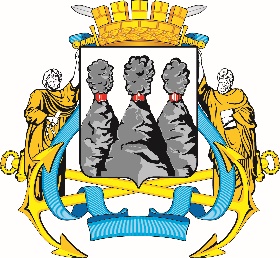 Ленинская ул., д. 14, Петропавловск-Камчатский, 683000Тел. (4152)30-25-80 (2450), факс (4152)42-52-29, e-mail: duma@pkgo.ru, duma.pkgo.ru ПРОТОКОЛ расширенного заседания Комитета Городской Думы Петропавловск-Камчатского городского округа по бюджету, финансам и экономикеот 10.08.2021                                                                                              г. Петропавловск-Камчатский,ул. Ленинская, д. 14, зал заседаний № 429Время начала: 1600 часовВремя окончания: 1745 часовПредседательствующий:Присутствовали:ПОВЕСТКА ДНЯ:1. Об исполнении бюджета Петропавловск-Камчатского городского округа 
в первом полугодии 2021 года в части реализации мероприятий муниципальных программ следующими органами администрации Петропавловск-Камчатского городского округа:- Управлением дорожного хозяйства, транспорта и благоустройства администрации Петропавловск-Камчатского городского округа;- Управлением коммунального хозяйства и жилищного фонда администрации Петропавловск-Камчатского городского округа;- Управлением экономического развития и имущественных отношений администрации Петропавловск-Камчатского городского округаДокл.: Погорелова Е.В., Петренко А.В., Харитонова Ю.Ю.2. Об исполнении администрацией Петропавловск-Камчатского городского округа рекомендаций Контрольно-счетной палаты Петропавловск-Камчатского городского округа, указанных в заключении Контрольно-счетной палаты Петропавловск-Камчатского городского округа от 29.04.2021 № 01-07/100-04/эДокл.: Погорелова Е.В., Плотникова Я.Н.3. РазноеРешение принимается открытым голосованием: «за» - 5, единогласноГОРОДСКАЯ ДУМАПЕТРОПАВЛОВСК-КАМЧАТСКОГОГОРОДСКОГО ОКРУГАКОМИТЕТ ПО БЮДЖЕТУ, ФИНАНСАМ И ЭКОНОМИКЕМонахова Г.В.-председатель Городской Думы Петропавловск-Камчатского городского округа, председатель Комитета по бюджету, финансам и экономике, депутат Городской Думы Петропавловск-Камчатского городского округа (далее – депутат Городской Думы) по единому муниципальному избирательному округу.Воровский А.В.-заместитель председателя Городской Думы Петропавловск-Камчатского городского округа - председатель Комитета по местному самоуправлению и социальной политике, депутат Городской Думы 
по избирательному округу № 5;Оськин С.В.-депутат Городской Думы по избирательному округу № 7;Прудкий Д.А.-заместитель председателя Городской Думы Петропавловск-Камчатского городского округа - председатель Комитета по городскому и жилищно-коммунальному хозяйству, депутат Городской Думы по избирательному округу № 4.Толмачев И.Ю.-депутат Городской Думы по избирательному округу № 2.Отсутствовали:Ванюшкин С.А.-депутат Городской Думы по единому муниципальному избирательному округу;Колядка В.В.-депутат Городской Думы по единому муниципальному избирательному округу;Мелехина Т.В.-депутат Городской Думы по единому муниципальному избирательному округу.Приглашенные:Иванова Ю.Н.-исполняющий полномочия Главы Петропавловск-Камчатского городского округа;Кушнир М.П.-председатель Контрольно-счетной палаты Петропавловск-Камчатского городского округа; Ковалык А.Ю.заместитель Главы администрации Петропавловск-Камчатского городского округа – руководитель Управления делами администрации Петропавловск-Камчатского городского округа;Чубкова О.С.-заместитель Главы администрации Петропавловск-Камчатского городского округа – руководитель Управления финансов администрации Петропавловск-Камчатского городского округа;Погорелова Е.В.-и.о. заместителя Главы администрации Петропавловск-Камчатского городского округа – руководителя Управления экономического развития и предпринимательства администрации Петропавловск-Камчатского городского округа;Сашенков А.А.-заместитель Главы администрации Петропавловск-Камчатского городского округа – начальник Контрольного управления администрации Петропавловск-Камчатского городского округа;Петренко А.В.-руководитель Управления дорожного хозяйства, транспорта и благоустройства администрации Петропавловск-Камчатского городского округа;Харитонова Ю.Ю.-руководитель Управления коммунального хозяйства и жилищного фонда администрации Петропавловск-Камчатского городского округа;Плотникова Я.Н.-руководитель Управления имущественных и земельных отношений администрации Петропавловск-Камчатского городского округа;Воронов Д.М.-депутат Городской Думы по избирательному округу № 6;Зубенко Е.В.-депутат Городской Думы по избирательному округу № 6 (с 1650); Кадачигова Д.С.-депутат Городской Думы по единому муниципальному избирательному округу (с 1647); Кондратенко Г.В.-депутат Городской Думы по единому муниципальному избирательному округу;Лесков Б.А.-депутат Городской Думы по единому муниципальному избирательному округу;Рыкова И.В.-депутат Городской Думы по единому муниципальному избирательному округу;Сайдачаков П.В.-депутат Городской Думы по избирательному округу № 2 (с 1645); Сароян С.А.-депутат Городской Думы по избирательному округу № 7;Терехов А.М.-депутат Городской Думы по избирательному округу № 8;Толмачев И.Ю.-депутат Городской Думы по избирательному округу № 2.Присутствовали работники аппарата Городской Думы Петропавловск-Камчатского городского округа:Присутствовали работники аппарата Городской Думы Петропавловск-Камчатского городского округа:Присутствовали работники аппарата Городской Думы Петропавловск-Камчатского городского округа:Шевель Н.М.-руководитель аппарата Городской Думы Петропавловск-Камчатского городского округа;Глуховский Д.В.-заместитель руководителя аппарата Городской Думы Петропавловск-Камчатского городского округа – начальник управления по обеспечению деятельности органов Городской Думы и информационного обеспечения работы аппарата Городской Думы Петропавловск-Камчатского городского округа;Иванков Т.П.-начальник отдела по обеспечению деятельности органов и депутатских объединений Городской Думы управления по обеспечению деятельности органов Городской Думы и информационного обеспечения работы аппарата Городской Думы Петропавловск-Камчатского городского округа;Грузинская О.В.-консультант отдела по обеспечению деятельности органов и депутатских объединений Городской Думы управления по обеспечению деятельности органов Городской Думы и информационного обеспечения работы аппарата Городской Думы Петропавловск-Камчатского городского округа;Лях М.С.-старший специалист 1 разряда отдела по обеспечению деятельности органов и депутатских объединений Городской Думы управления по обеспечению деятельности органов Городской Думы и информационного обеспечения работы аппарата Городской Думы Петропавловск-Камчатского городского округа.1. СЛУШАЛИ:Об исполнении бюджета Петропавловск-Камчатского городского округа 
в первом полугодии 2021 года в части реализации мероприятий муниципальных программ следующими органами администрации Петропавловск-Камчатского городского округа:- Управлением дорожного хозяйства, транспорта и благоустройства администрации Петропавловск-Камчатского городского округа;- Управлением коммунального хозяйства и жилищного фонда администрации Петропавловск-Камчатского городского округа;- Управлением экономического развития и имущественных отношений администрации Петропавловск-Камчатского городского округаВЫСТУПИЛИ:
Монахова Г.В., Кондратенко Г.В., Иванова Ю.Н., Воровский А.В.,                    Кушнир М.П., Лесков Б.А., Харитонова Ю.Ю., Плотникова Я.Н.,                 Погорелова Е.В.РЕШИЛИ:1. Информацию принять к сведению2. Рекомендовать Управлению дорожного хозяйства, транспорта и благоустройства администрации Петропавловск-Камчатского городского округа, Управлению коммунального хозяйства и жилищного фонда администрации Петропавловск-Камчатского городского округа, Управлению экономического развития и предпринимательства администрации Петропавловск-Камчатского городского округа, Управлению имущественных и земельных отношений администрации Петропавловск-Камчатского городского округа активизировать работу, направленную на достижение утвержденных показателей результативности использования средств бюджета Петропавловск-Камчатского городского округа.3. Рекомендовать Управлению дорожного хозяйства, транспорта и благоустройства администрации Петропавловск-Камчатского городского округа активизировать работу с подрядными организациями по своевременному предъявлению к оплате счетов на выполненные работы по заключенным муниципальным контрактам. 4. Городской Думе Петропавловск-Камчатского городского округа в октябре 2021 года заслушать  информацию Управления дорожного хозяйства, транспорта и благоустройства администрации Петропавловск-Камчатского городского округа, Управления коммунального хозяйства и жилищного фонда администрации Петропавловск-Камчатского городского округа, Управления экономического развития и предпринимательства администрации Петропавловск-Камчатского городского округа, Управления имущественных и земельных отношений администрации Петропавловск-Камчатского городского округа по итогам 9 месяцев.(Решение принимается открытым голосованием: «за» - 5, единогласно)(Решение принимается открытым голосованием: «за» - 5, единогласно)2. СЛУШАЛИ:Об исполнении администрацией Петропавловск-Камчатского городского округа рекомендаций Контрольно-счетной палаты Петропавловск-Камчатского городского округа, указанных в заключении Контрольно-счетной палаты Петропавловск-Камчатского городского округа от 29.04.2021 
№ 01-07/100-04/эВЫСТУПИЛИ:Монахова Г.В., Плотникова Я.Н., Петренко А.В., Погорелова Е.В. РЕШИЛИ:1. Информацию принять к сведению2. Рекомендовать Управлению имущественных и земельных отношений администрации Петропавловск-Камчатского городского округа подготовить и направить в Городскую Думу Петропавловск-Камчатского городского округа подробную информацию о причинах снижения финансового результата и получения убытков муниципальных унитарных предприятий Петропавловск-Камчатского городского округа в 2021 году, а также предложения по оптимизации финансово-хозяйственной деятельности указанных предприятий.3. Городской Думе Петропавловск-Камчатского городского округа в октябре 2021 года организовать рабочее совещание по вопросам о деятельности муниципальных унитарных предприятий Петропавловск-Камчатского городского округа.(Решение принимается открытым голосованием: «за» - 5, единогласно)(Решение принимается открытым голосованием: «за» - 5, единогласно)Председатель Городской Думы Петропавловск-Камчатского городского округа, председатель Комитета Городской Думы Петропавловск-Камчатского городского округа по бюджету, финансам и экономике                                                     Г.В. МонаховаПротокол вела:Консультант отдела по обеспечению деятельности органов и депутатских объединений Городской Думы управления по обеспечению деятельности органов Городской Думы и информационного обеспечения работы аппарата Городской Думы Петропавловск-Камчатского городского округаО.В. Грузинская